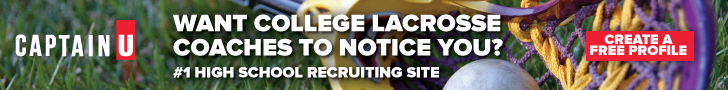 About CaptainUSince CaptainU was founded in 2008, over 2 million high school athletes have used their platform to promote themselves to college programs. Currently, over 3,000 athletes commit to colleges each month using CaptainU. Their networking platform provides players and parents a tool to manage the college recruiting process and maximize their exposure to college coaches at the upcoming tournament. Have questions? Contact: help@captainU.comTeam Coaches/ManagersAthletesCollege Coaches